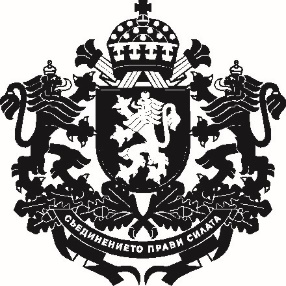 РЕПУБЛИКА БЪЛГАРИЯЗаместник-министър на земеделието, храните и горите………………………………………………………… г.ДОКЛАДот доц. д-р Янко Иванов – заместник-министър на земеделието, храните и горитеОтносно: Проект на Наредба за условията и реда за издаване на стикер за удостоверяване регистрацията на превозните средства за транспортиране на храниУВАЖАЕМА ГОСПОЖО МИНИСТЪР,На основание чл. 51, ал.2 от Закона за храните внасям за одобряване проект на Наредба за условията и реда за издаване на стикер за удостоверяване регистрацията на превозните средства за транспортиране на храни.Причини, които налагат приемането на актаНовия Закон за храните (ДВ, бр. 52 от 2020 г.) предвижда бизнес оператор да извършва транспортиране на храни в обхвата на Приложение III към Регламент (ЕО) № 853/2004 на Европейския Парламент и на Съвета от 29 април 2004 година относно определяне на специфични хигиенни правила за храните от животински произход (ОВ L 139, 30.4.2004 г.), само с превозни средства, регистрирани от съответния компетентен орган, обозначени и вписани в публичен национален регистър на Българската агенция по безопасност на храните на бизнес операторите, обектите за производство, преработка и/или дистрибуция на храни и на хранителните добавки и храните, предназначени за употреба при интензивно мускулно натоварване. Изискванията се прилагат и за превозните средства, с които се извършва транспортиране на брашно, хляб, хлебни и сладкарски изделия. Регистрацията на превозните средства за транспорт на храни се удостоверява със стикер. Регистрацията на превозните средства е необходимо условие, за извършване на ефикасен официален контрол от компетентните органи. Значително се подобряват възможностите за ефективен контрол за спазване на хигиенните изисквания при транспортиране на храни. Създава се по-добра възможност за проследимост на веригата на доставки на храните.С приемането на проекта се създават предпоставки за всеобхватно спазване на европейските и националните изисквания за качество и безопасност на храните.ЦелиС проекта на наредба се създават условия за установяване на единни правила за транспорт на храни в обхвата на Приложение III към Регламент (ЕО) № 853/2004, посочени в раздел III от Закона за храните. С проекта се определят редът за издаване и подмяна на стикера за удостоверяване регистрацията на превозните средства за транспортиране на храни. Определя се и съдържанието, графичното оформление и защитните елементи на стикера. Изискванията на наредбата не се прилагат за превозни средства, използвани за транспортиране на храни, различни от тези, посочени в Закона за храните. Изискванията не се прилагат и по отношение на превозни средства на бизнес оператор с храни, регистриран от компетентен орган на друга държава членка на Европейския съюз или държава – страна по Споразумението за Европейското икономическо пространство, както и по отношение на превозни средства, извършващи транзитен превоз през територията на Република България на храни, предназначени за друга държава членка на Европейския съюз или държава – страна по Споразумението за Европейското икономическо пространство, или за трета страна.Стикерът за удостоверяване регистрацията на превозните средства за транспортиране на храни се издава от директора на областната дирекция по безопасност на храните (ОДБХ) по седалището на бизнес оператора.Директорът на ОДБХ издава регистрационен стикер когато за превозното средство за транспортиране на храни има издадена заповед от компетентният орган за вписване в регистъра на превозното средство, с посочен ред и срок за получаване на стикера, удостоверяващ регистрацията на превозното средство и в случаите когато има настъпила промяна на собствеността или на правото на ползване на превозното средство и извършена нова регистрация по реда на чл. 55 от Закона за храните.Очаквани резултати от прилагането на актаПрилагането на изискванията на наредбата осигурява удостоверяване регистрацията на превозните средства за транспортиране на храни при извършван ефективен контрол, проследимост и безопасност на храните.Анализ за съответствие с правото на Европейския съюзПроектът не съдържа разпоредби, транспониращи актове на Европейския съюз, поради което не е приложена таблица на съответствието с правото на Европейския съюз.Проектът на наредба е нотифициран по реда на Директива (ЕС) 2015/1535 на Европейския парламент и на Съвета от 9 септември 2015 година, установяваща процедура за предоставянето на информация в сферата на техническите регламенти и правила относно услугите на информационното общество (ОВ, бр. L 241, 17.9.2015 г.).Финансови и други средства, необходими за прилагането на новата уредбаЗа приемането на проекта на Наредба за условията и реда за издаване на стикер за удостоверяване регистрацията на превозните средства за транспортиране на храни не са необходими допълнителни разходи/трансфери/други плащания по бюджета на Министерството на земеделието, храните и горите, респективно БАБХ. Необходимите средства ще са в рамките на бюджета на МЗХГ, респективно БАБХ за съответната година.Проекта на Наредба не води до изменения в целевите стойности на показателите за изпълнение по програми, в това число и ключовите индикатори.Предложения проект не води до въздействие върху държавния бюджет.Определена е прогнозна стойност за обществена поръчка за изработка на холографски стикери за удостоверяване регистрацията на превозните средства за транспортиране на храни съобразно изискванията на Закона за храните и проекта на наредба на стойност 75 000 лв. Към момента не е определена стойността на регистрационния стикер за отделните адресати на наредбата.Информация за проведените обществени консултацииНа основание чл. 26, ал. 3 и 4 от Закона за нормативните актове проектът на доклад (мотиви) и проектът на наредба са публикувани за обществена консултация на интернет страницата на Министерството на земеделието, храните и горите и на Портала за обществени консултации със срок за предложения и становища 30 дни.Съгласно чл. 26, ал. 5 от Закона за нормативните актове справката за постъпилите становища и предложения, заедно с обосновка за неприетите предложения е публикувана на интернет страницата на Министерството на земеделието, храните и горите и на Портала за обществени консултации.Проектът е съгласуван в съответствие с разпоредбите на Правилата за изготвяне и съгласуване на проекти на актове в системата на Министерството на земеделието, храните и горите. Направените целесъобразни бележки и предложения са приети и отразени в приложения проект.УВАЖАЕМА ГОСПОЖО МИНИСТЪР,Във връзка с гореизложеното и на основание чл. 51, ал. 2 от Закона за храните, предлагам да одобрите предложения проект на Наредба за условията и реда за издаване на стикер за удостоверяване регистрацията на превозните средства за транспортиране на храни.С уважение,ДОЦ. Д-Р ЯНКО ИВАНОВЗаместник-министър на земеделието, храните и горитеДОМИНИСТЪРА НА ЗЕМЕДЕЛИЕТО, ХРАНИТЕ И ГОРИТЕг-жа десислава таневаОДОБРИЛ,МИНИСТЪР НА ЗЕМЕДЕЛИЕТО, ХРАНИТЕ И ГОРИТЕ:ДЕСИСЛАВА ТАНЕВАПриложениe:Проект на Наредба;Справка за отразяване на постъпилите становища;Справка за отразяване на постъпилите становища и  предложения от проведената обществена консултация;Постъпили становища.